成績評価係数の計算方法前年度の成績評価係数を計算して記入し、この用紙を申請書と一緒に提出してください。【成績評価ポイント】※秀・優＝３点　　良＝２点　　可＝１点　　不可＝０点【計算方法】（[秀・優の単位数]×３）＋（[良の単位数]×２）＋（[可の単位数]×１）＋([不可の単位数]×０）前年度の総登録単位数2020年度の成績評価係数※小数点第３位を四捨五入How to calculate JEES GPAPlease calculate your GPA from the previous year, and submit this form with your application form.【Grade Point】※秀・優＝３point　　良＝２point　　可＝１point　　不可＝０point【How to calculate】（[No. of 秀・優 credits]×３）＋（[No. of 良 credits]×２）＋（[No. of 可credits]×１）＋([No. of 不可 credits]×０）Total Number of Registered Credits in the previous yearYour GPA from the previous year (FY2020)※round off to two decimal places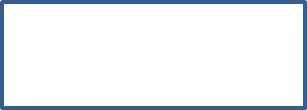 （成績評価ポイントの換算表）（成績評価ポイントの換算表）成績評価成績評価成績評価成績評価成績評価4段階評価（パターン1）-優良可不可4段階評価（パターン2）-ABCF4段階評価（パターン3）-100 - 80点79 - 70点69 - 60点59 点以下5段階評価（パターン4）100 - 90点89 - 80点79 - 70点69 - 60点59 点以下5段階評価（パターン5）SABCF5段階評価（パターン6）ABCDF成績評価ポイント33210(Conversion chart)GradeGradeGradeGradeGradeGradeGrade4-level rating (pattern 1)ExcellentExcellentGoodAverageFail4-level rating (pattern 2)AABCF4-level rating (pattern 3)100 - 80100 - 8079 - 7069 - 6059 -5-level rating (pattern 4)100 - 90100 - 9089 - 8089 - 8079 - 7069 - 6059 -5-level rating (pattern 5)SSAABCF5-level rating (pattern 6)AABBCDFGrade Points3333210